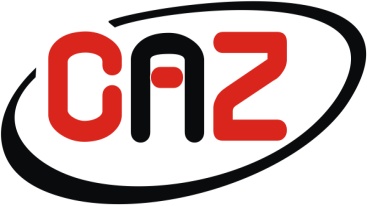 Załącznik nr 1 do Zarządzenia Nr 2/2023 z dnia 09.01.2023r.ZASADY DOFINANSOWANIA WYNAGRODZENIA ZA ZATRUDNIENIE W PEŁNYM WYMIARZE CZASU PRACY SKIEROWANEGO BEZROBOTNEGO, KTÓRY UKOŃCZYŁ 50 ROK ŻYCIARozdział IPostanowienia ogólne§ 1Podstawa prawna: Ustawa z dnia 20 kwietnia 2004 r. o promocji zatrudnienia i instytucjach rynku (tj. Dz. U. z 2022 poz. 690 z późn. zm.); Ustawa z dnia 30 kwietnia 2004 r. o postępowaniu w sprawach dotyczących pomocy publicznej (tj. z 2021r.  poz. 743 z późn. zm.); Rozporządzenie  Komisji  (UE)  nr  1407/2013  z  dnia  18  grudnia  2013  r.  w  sprawie  stosowania art. 107 i 108 Traktatu o funkcjonowaniu Unii Europejskiej do pomocy de minimis wraz ze zmianą: Rozporządzenie Komisji (UE) nr 2020/972 z dnia 2 lipca 2020 r.; Rozporządzenie  Komisji  (UE)  nr  1408/2013  z  dnia  18  grudnia  2013  r.  w  sprawie  stosowania art. 107 i 108 Traktatu o funkcjonowaniu Unii Europejskiej do pomocy de minimis w sektorze rolnym wraz ze zmianą: Rozporządzenie Komisji (UE) nr 2019/316 z dnia 21 lutego 2019 r.;   Rozporządzenie  Komisji  (UE)  nr  717/2014  z  dnia  27  czerwca  2014  r.  w  sprawie  stosowania art. 107 i 108 Traktatu o funkcjonowaniu Unii Europejskiej do pomocy de minimis w sektorze rybołówstwa i akwakultury  wraz ze zmianą: Rozporządzenie Komisji (UE)  nr 2020/2008 z dnia 8 grudnia 2020 r. § 2Ilekroć w niniejszych „Zasadach dofinansowania wynagrodzenia za zatrudnienie w pełnym wymiarze czasu pracy skierowanego bezrobotnego, który ukończył 50 rok życia”, zwanych dalej Zasadami,  mowa jest o: Ustawie – należy przez to rozumieć ustawę z dnia 20 kwietnia 2004 r. o promocji zatrudnienia i instytucjach rynku pracy; Rozporządzeniu  Komisji  (UE)  nr  1407/2013  –  oznacza  to  Rozporządzenie  Komisji  (UE) nr  1407/2013  z  dnia  18  grudnia  2013  r.  w  sprawie  stosowania  art.  107  i  108  Traktatu o  funkcjonowaniu  Unii  Europejskiej  do  pomocy  de  minimis  wraz  ze  zmianą:  Rozporządzenie Komisji (UE) nr 2020/972 z dnia 2 lipca 2020 r.; Rozporządzeniu  Komisji  (UE)  nr  1408/2013  –  oznacza  to  Rozporządzenie  Komisji  (UE) nr  1408/2013  z  dnia  18  grudnia  2013  r.  w  sprawie  stosowania  art.  107  i  108  Traktatu o funkcjonowaniu Unii Europejskiej do pomocy de minimis w sektorze rolnym wraz ze zmianą: Rozporządzenie Komisji (UE)  nr 2019/316 z dnia 21 lutego 2019 r.;Rozporządzeniu  Komisji  (UE)  nr  717/2014  –  oznacza  to  Rozporządzenie  Komisji  (UE) nr  717/2014  z  dnia  27  czerwca  2014  r.  w  sprawie  stosowania  art.  107  i  108  Traktatu o funkcjonowaniu Unii Europejskiej do pomocy de minimis w sektorze rybołówstwa i akwakultury  wraz ze zmianą: Rozporządzenie Komisji (UE)  nr 2020/2008 z dnia 8 grudnia 2020 r.; Urzędzie – oznacza to Powiatowy Urząd Pracy w Kamiennej Górze;Dyrektorze – oznacza to Dyrektora Powiatowego Urzędu Pracy w Kamiennej Górze;Staroście – oznacza to Starostę Kamiennogórskiego reprezentowanego przez upoważnionego Dyrektora Powiatowego Urzędu Pracy w Kamiennej Górze lub upoważnionego Zastępcę Dyrektora; Pracodawcy - oznacza to jednostkę organizacyjną, chociażby nie posiadała osobowości prawnej, a także osobę fizyczną, jeżeli zatrudniają one co najmniej jednego pracownika; Przedsiębiorcy – oznacza to, zgodnie z ustawą z dnia 6 marca 2018 r. Prawo przedsiębiorców: a)  osobę  fizyczną,  osobę  prawną  i  jednostkę  organizacyjną  niebędącą  osobą  prawną,  której odrębna ustawa przyznaje zdolność prawną – wykonującą we własnym imieniu działalność gospodarczą, b)  wspólnika spółki cywilnej w zakresie wykonywanej przez niego działalności gospodarczej; Bezrobotnym – oznacza to osobę zarejestrowaną w Powiatowym Urzędzie Pracy w Kamiennej Górze, spełniającą przesłanki art. 2 ust. 1 pkt 2 ustawy; § 3Zgodnie  z  art.  60  d ustawy  Starosta  może  na podstawie zawartej umowy, przyznać pracodawcy lub przedsiębiorcy dofinansowanie wynagrodzenia za zatrudnienie w pełnym wymiarze czasu pracy skierowanego bezrobotnego, który ukończył 50 rok życia.. Dofinansowanie, o którym mowa w ust. 1, przyznaje z upoważnienia Starosty Dyrektor. Przyznanie dofinansowania następuje na podstawie umowy cywilnoprawnej  zawieranej  z  pracodawcą.  
W  sprawach  wątpliwych  ostateczną  decyzję o przyznaniu refundacji podejmuje Dyrektor.Rozdział IIOgólne warunki dofinansowania wynagrodzenia§ 4Organizatorem zatrudnienia może być pracodawca. Na zasadach przewidzianych dla pracodawców zatrudnienie może być organizowane przez przedsiębiorcę niezatrudniającego pracownika. Zatrudnienie może być organizowane przez pracodawcę, który: w okresie do 365 dni przed złożeniem wniosku nie został ukarany lub skazany prawomocnym wyrokiem za naruszenie przepisów prawa pracy lub nie jest objęty postępowaniem dotyczącym naruszenia przepisów prawa pracy, nie  zalega  z  zapłatą  wynagrodzeń  pracownikom,  należnych  składek  na  ubezpieczenia społeczne,  ubezpieczenie  zdrowotne,  Fundusz  Pracy,  Fundusz  Gwarantowanych  Świadczeń Pracowniczych oraz innych danin publicznych, po  zakończeniu  dofinansowania  wynagrodzeń utrzyma zatrudnienie skierowanego bezrobotnego przez okres 6 miesięcy – w przypadku zatrudnienia bezrobotnego, który ukończył 50 lat, a nie ukończył 60 lat,po  zakończeniu  dofinansowania wynagrodzeń utrzyma zatrudnienie skierowanego bezrobotnego przez okres 12 miesięcy – w przypadku zatrudnienia bezrobotnego, który ukończył 60 lat.Biorąc pod uwagę efektywność, racjonalność i gospodarność wydatkowania środków Funduszu Pracy zatrudnienie w ramach dofinansowania może nastąpić w szczególności u pracodawców, którzy:  prowadzą działalność gospodarczą przez okres co najmniej 6-ciu miesięcy,tworzą stanowisko pracy na terenie powiatu kamiennogórskiego,wywiązywali  się  bez  zastrzeżeń  z  dotychczasowej  współpracy  z  Urzędem  i  wykazali  się  efektywnością zatrudnienia po skorzystaniu ze wsparcia przyznanego przez Urząd; przy ustalaniu przebiegu współpracy bierze się pod uwagę bieżący rok oraz dwa poprzednie lata kalendarzowe przed złożeniem wniosku, deklarują  utrzymanie  dalszego  zatrudnienia  skierowanym  osobom  bezrobotnym  po  okresie zobowiązaniowego  zatrudnienia,  o  którym  mowa  w  ust.  3  lit.  c  i d na  okres co najmniej 1 miesiąca. § 5Do zatrudnienia mogą być kierowane osoby bezrobotne, dla których został przygotowany Indywidualny Plan Działania uwzględniający program dofinansowanie wynagrodzenia jako formę wsparcia dla osoby.Urząd nie skieruje do pracodawcy osób bezrobotnych, które były zatrudnione lub wykonywały inna pracę zarobkową na rzecz pracodawcy, który składa wniosek o dofinansowanie wynagrodzenia za zatrudnienie w pełnym wymiarze czasu pracy skierowanego bezrobotnego, który ukończył 50 rok życia, dłużej niż 6 miesięcy w okresie 12 miesięcy poprzedzających dzień złożenia wniosku oraz osób bezrobotnych będących członkami najbliższej rodziny pracodawcy (tj. małżonka pracodawcy, rodzeństwa pracodawcy i ich małżonków, dzieci pracodawcy i ich małżonków, rodziców pracodawcy). W szczególnie uzasadnionych przypadkach, na pisemny wniosek Pracodawcy, Dyrektor może odstąpić od tego zapisu, o ile Pracodawca wykaże zasadność tego odstąpienia. Urząd realizując ofertę pracy na stanowisko subsydiowane postępuje zgodnie z obowiązującymi przepisami w zakresie przyjmowania, realizowania i upowszechniania ofert pracy.Rozdział IIIDofinansowanie wynagrodzenia za zatrudnienie w pełnym wymiarze czasu pracy skierowanego bezrobotnego, który ukończył 50 rok życia u przedsiębiorców będących beneficjentami pomocy publicznej§ 6Pracodawca  prowadzący  działalność  gospodarczą,  w  tym  prowadzący  działalność  w  zakresie rolnictwa  lub  rybołówstwa,    bez  względu  na  jej  formę  organizacyjno-prawną  oraz  sposób finansowania,  u  którego  nastąpi dofinansowanie wynagrodzenia  jest  beneficjentem  pomocy publicznej  w  rozumieniu  ustawy  z  dnia  30  kwietnia  2004  r.  o  postępowaniu  w  sprawach dotyczących pomocy publicznej. Dofinasowanie wynagrodzenia w związku z zatrudnieniem skierowanego bezrobotnego, stanowi pomoc de minimis spełniającą warunki określone w: Rozporządzeniu Komisji (UE) nr 1407/2013 lub Rozporządzeniu Komisji (UE) nr 1408/2013 lub Rozporządzeniu Komisji (UE) nr 717/2014.Rozdział IVTryb składania i rozpatrywania wniosków§ 7Pracodawca  zamierzający  ubiegać  się  o  dofinansowanie wynagrodzenia za zatrudnienie w pełnym wymiarze czasu pracy skierowanego bezrobotnego, który ukończył 50 rok życia, składa wniosek wraz z wymaganymi załącznikami na dzienniku podawczym Urzędu lub za pośrednictwem operatora pocztowego. Obowiązujący  druk  wniosku  udostępniany  jest  na  stronie  internetowej  Urzędu.Przed przystąpieniem do wypełniania wniosku należy dokładnie zapoznać się z jego treścią,  aktami prawnymi  regulującymi  dofinansowanie zatrudnienia w pełnym wymiarze czasu pracy skierowanego bezrobotnego, który ukończył 50 rok życia oraz  niniejszymi zasadami. Urząd  może  zażądać  dodatkowych  dokumentów,  informacji  lub  wyjaśnień  potwierdzających informacje zawarte we wniosku.Pracownicy  Urzędu  udzielają  ogólnych  informacji  na  temat  zasad,  jak  również  instrukcji wypełnienia wniosku, natomiast nie mogą sprawdzać roboczych oraz ostatecznych wersji wniosku przed jego złożeniem. § 8Wnioski rozpatrywane są zgodnie z przepisami  prawa, zachowaniem dbałości  o  środki  publiczne  oraz zasad jawności, bezstronności i równego traktowania wnioskodawców. Przy rozpatrywaniu wniosków stosuje się następujące kryteria: spełnienie warunków formalnych i merytorycznych wynikających z ustawy, rozporządzenia, innych przepisów prawa oraz niniejszych Zasad; celowe i racjonalne wydatkowanie środków publicznych wynikające z  ustawy  o finansach publicznych;wielkość środków Funduszu Pracy przeznaczonych na to zadanie. Ocena formalna wniosku polega na sprawdzeniu czy wniosek zawiera wszystkie informacje, zawiera wszystkie załączniki i jest podpisany przez wnioskodawcę we wskazanych miejscach. Jeżeli wniosek jest nieprawidłowo wypełniony lub niekompletny, wyznacza się wnioskodawcy  co  najmniej  7-dniowy  termin  na  jego  uzupełnienie.  Wniosek  nieuzupełniony  we  wskazanym terminie pozostawia się bez rozpatrzenia. Wniosek  kompletny  i  prawidłowo  sporządzony  podlega  ocenie  w oparciu o warunki określone w przepisach oraz niniejszych zasadach.Urząd  zastrzega  sobie  prawo  odmowy  uwzględnienia  pozytywnie  ocenionego  wniosku w przypadku:braku  w  rejestrze  osób  bezrobotnych  kandydatów  spełniających  wymagania  określone  przez wnioskodawcę, przekroczenia limitu środków  przeznaczonych  na  realizację  dofinasowanie wynagrodzenia za zatrudnienie w pełnym wymiarze czasu pracy skierowanego bezrobotnego, który ukończył 50 rok życia. Dyrektor podejmuje ostateczną decyzję  o  przyjęciu wniosku do realizacji albo odmowie jego realizacji. W  przypadku  wnioskowania  o  dofinasowanie zatrudnienia  dla  więcej  niż  jednej  osoby bezrobotnej  –  ze  względu  na  celowe  i  racjonalne  wydatkowanie  środków  publicznych  lub ograniczony limit środków finansowych przeznaczonych na tę formę wsparcia – Urząd zastrzega sobie możliwość zmniejszenia liczby organizowanych miejsc.Pracodawca powiadamiany jest o sposobie rozpatrzenia wniosku w formie pisemnej w ciągu 30 dni od  złożenia kompletnego wniosku. W przypadku odmowy uwzględnienia wniosku podaje się przyczynę odmowy. Kierowana do pracodawcy pisemna informacja o sposobie rozpatrzenia wniosku nie jest decyzją administracyjną w rozumieniu przepisów Kodeksu Postępowania Administracyjnego, tym samym nie przysługuje od niej odwołanie. Rozdział VPodstawowe postanowienia umowy i konsekwencje niewywiązania się z warunków umowy§ 10Dofinansowanie wynagrodzenia  jest  dokonywane  na  podstawie  pisemnej  umowy cywilnoprawnej zawieranej przez starostę z pracodawcą. Umowa w sprawie dofinansowania wynagrodzenia za zatrudnienie w pełnym wymiarze czasu pracy skierowanego bezrobotnego, który ukończył 50 rok życia określa m.in.: liczbę bezrobotnych oraz okres, na jaki zostaną zatrudnieni; rodzaj  i  miejsce  wykonywanych  prac  oraz  niezbędne  lub  pożądane kwalifikacje bezrobotnych; terminy i wysokość dofinasowania wynagrodzenia; obowiązek informowania starosty o przypadkach wcześniejszego rozwiązania umowy o pracę ze skierowanym bezrobotnym oraz o zmianach w zawartej z bezrobotnym umowie o pracę; obowiązek  utrzymania  zatrudnienia  skierowanego  bezrobotnego  przez  okres  wymagany ustawą; obowiązek zwrotu uzyskanej pomocy na warunkach określonych w ustawie, w przypadku nieutrzymania zatrudnienia skierowanego bezrobotnego przez wymagany okres.§ 11Dofinansowanie wynagrodzenia przysługuje przez okres:12 miesięcy – w przypadku zatrudnienia bezrobotnego, który ukończył 50 lat, a nie ukończył 60 lat lub24 miesięcy – w przypadku zatrudnienia bezrobotnego, który ukończył 60 lat.Pracodawca jest obowiązany do dalszego zatrudniania skierowanego bezrobotnego po upływie okresu przysługiwania dofinansowania wynagrodzenia, odpowiednio przez okres 6 miesięcy w przypadku, o którym mowa w ust. 1 lit. a, oraz 12 miesięcy w przypadku, o którym mowa w ust. 1 lit b.Dofinansowanie wynagrodzenia przysługuje w kwocie określonej w umowie tj. 1740 zł, za każdego zatrudnionego skierowanego bezrobotnego;Dofinansowanie jest przekazywane na rachunek bankowy pracodawcy w formie refundacji wydatków już poniesionych na wynagrodzenie, na podstawie wniosku o zwrot części kosztów poniesionych na wynagrodzenia wraz z dokumentami potwierdzającymi ich poniesienie;Druk  wniosku  o  zwrot części kosztów poniesionych na wynagrodzenia udostępniany  jest  na  stronie  internetowej  Urzędu oraz w siedzibie Urzędu.;Wynagrodzenie osób zatrudnionych zostanie zrefundowane za czas przepracowany;W stosunku do pełnego miesiąca - przyjmując, że m-c liczy 30 dni – refundacji podlega kwota wynikająca z postanowień mowy;W przypadku nie przepracowania przez osobę skierowaną pełnego miesiąca kwota do refundacji jest wyliczana w następujący sposób: liczba dni kalendarzowych przypadających w okresie zatrudnienia x stawka dzienna;W przypadku miesiąca, w którym pracownik przebywał na zwolnieniu lekarskim liczba przepracowanych dni będzie wynikać z różnicy pomiędzy: 30 dni – liczba dni niezdolności do pracy;Wynagrodzenie za czas niezdolności do pracy liczone jest wg wzoru: stawka dzienna x liczba dni niezdolności do pracy x 80%;Refundacja nie obejmuje zasiłków finansowanych ze środków Funduszu Ubezpieczeń Społecznych;Pozostałe koszty związane z zatrudnieniem ponosi pracodawca.§ 12Urząd  zastrzega  sobie  prawo  przeprowadzenia  kontroli  pracodawcy  w  zakresie  wywiązywania                            się  z warunków zawartej umowy w miejscu zatrudnienia osoby bezrobotnej.§ 13Starosta zastrzega sobie prawo rozwiązania zawartej umowy w trybie natychmiastowym w przypadku naruszenia przez pracodawcę warunków umowy. § 14W przypadku niewywiązania się z warunku, o którym mowa w § 11 ust. 2, oraz nieutrzymania zatrudnienia w okresie przysługiwania dofinansowania wynagrodzenia pracodawca lub przedsiębiorca są obowiązani do zwrotu wszystkich otrzymanych środków wraz z odsetkami ustawowymi naliczonymi od całości kwoty otrzymanych środków od dnia wypłaty pierwszego dofinansowania wynagrodzenia, w terminie 30 dni od dnia doręczenia wezwania starosty.W przypadku utrzymania zatrudnienia skierowanego bezrobotnego przez okres przysługiwania dofinansowania wynagrodzenia oraz przez co najmniej połowę okresu, o którym mowa w § 11 ust. 2, pracodawca lub przedsiębiorca są obowiązani do zwrotu 50% łącznej kwoty, o której mowa w ust. 1, w terminie 30 dni od dnia doręczenia wezwania starosty.W przypadku rozwiązania umowy o pracę przez skierowanego bezrobotnego, rozwiązania z nim umowy o pracę na podstawie art. 52 rozwiązanie umowy o pracę bez wypowiedzenia z winy pracownika ustawy z dnia 26 czerwca 1974 r. – Kodeks pracy lub wygaśnięcia stosunku pracy skierowanego bezrobotnego w trakcie okresu objętego dofinansowaniem albo przed upływem okresu odpowiednio 6 lub 12 miesięcy, o którym mowa w § 11 ust. 2, starosta kieruje na zwolnione stanowisko pracy innego bezrobotnego.W przypadku braku odpowiedniego bezrobotnego w sytuacji określonej w ust. 3 pracodawca lub przedsiębiorca nie zwraca uzyskanego dofinansowania wynagrodzenia za okres zatrudniania skierowanego bezrobotnego. Rozpoczęcie zatrudnienia powinno nastąpić w okresie nie dłuższym niż 30 dni od dnia pozytywnego rozpatrzenia wniosku. Rozdział VIPostanowienia końcowe§ 15Zmian niniejszych Zasad dokonuje Dyrektor Urzędu. Przy  rozpatrywaniu  wniosków  w szczególnie uzasadnionych przypadkach, Dyrektor Urzędu może podjąć decyzję o odstępstwie od postanowień zawartych w niniejszych Zasadach. 